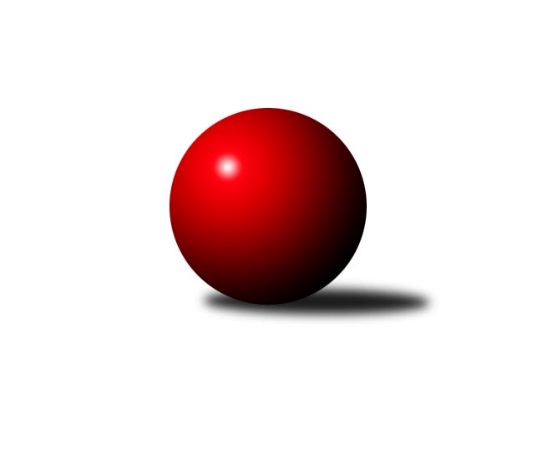 Č.17Ročník 2017/2018	20.5.2024 Okresní přebor - skupina B 2017/2018Statistika 17. kolaTabulka družstev:		družstvo	záp	výh	rem	proh	skore	sety	průměr	body	plné	dorážka	chyby	1.	TJ Kovostroj Děčín B	17	14	0	3	78.0 : 24.0 	(94.5 : 41.5)	1617	28	1115	502	27.7	2.	Sokol Roudnice n. L.	17	13	1	3	66.5 : 35.5 	(77.0 : 59.0)	1566	27*	1099	467	29.4	3.	SKK Bílina B	17	12	1	4	67.0 : 35.0 	(74.5 : 61.5)	1571	25	1110	461	36.9	4.	TJ Union Děčín	17	11	0	6	65.5 : 36.5 	(82.5 : 53.5)	1558	22	1116	442	38.7	5.	TJ Teplice Letná C	17	9	1	7	59.5 : 42.5 	(86.0 : 50.0)	1543	19	1083	460	37.6	6.	Sokol Ústí n. L. C	17	9	1	7	59.0 : 43.0 	(78.0 : 58.0)	1557	19	1104	454	40.2	7.	KO Česká Kamenice B	17	9	0	8	47.0 : 55.0 	(67.5 : 68.5)	1483	18	1062	421	40.9	8.	TJ Kovostroj Děčín C	17	8	1	8	53.0 : 49.0 	(68.5 : 67.5)	1494	17	1075	419	43.2	9.	Sokol Ústí n. L. B	17	5	1	11	38.5 : 63.5 	(63.0 : 73.0)	1476	11	1059	417	46.6	10.	SKK Bohušovice C	17	4	2	11	37.0 : 65.0 	(54.0 : 82.0)	1421	10	1035	386	47.8	11.	ASK Lovosice B	17	3	2	12	35.0 : 67.0 	(53.5 : 82.5)	1498	8	1069	429	44.9	12.	TJ Teplice Letná D	17	0	0	17	6.0 : 96.0 	(17.0 : 119.0)	1325	0	974	350	67.1Tabulka doma:		družstvo	záp	výh	rem	proh	skore	sety	průměr	body	maximum	minimum	1.	Sokol Roudnice n. L.	9	8	0	1	39.5 : 14.5 	(41.5 : 30.5)	1598	16*	1659	1353	2.	TJ Union Děčín	8	7	0	1	39.0 : 9.0 	(46.0 : 18.0)	1510	14	1603	1432	3.	KO Česká Kamenice B	9	7	0	2	35.0 : 19.0 	(42.5 : 29.5)	1595	14	1656	1527	4.	TJ Teplice Letná C	9	6	1	2	36.5 : 17.5 	(50.5 : 21.5)	1592	13	1735	1504	5.	TJ Kovostroj Děčín B	8	6	0	2	34.0 : 14.0 	(42.0 : 22.0)	1601	12	1668	1525	6.	SKK Bílina B	8	6	0	2	34.0 : 14.0 	(35.5 : 28.5)	1583	12	1626	1483	7.	Sokol Ústí n. L. C	9	5	1	3	32.0 : 22.0 	(43.0 : 29.0)	1523	11	1570	1438	8.	TJ Kovostroj Děčín C	9	5	0	4	31.0 : 23.0 	(37.0 : 35.0)	1537	10	1604	1461	9.	Sokol Ústí n. L. B	8	3	0	5	21.5 : 26.5 	(34.5 : 29.5)	1500	6	1527	1469	10.	ASK Lovosice B	8	2	2	4	20.5 : 27.5 	(32.0 : 32.0)	1539	6	1650	1452	11.	SKK Bohušovice C	8	2	1	5	21.0 : 27.0 	(24.5 : 39.5)	1509	5	1554	1441	12.	TJ Teplice Letná D	9	0	0	9	2.0 : 52.0 	(7.0 : 65.0)	1355	0	1406	1283Tabulka venku:		družstvo	záp	výh	rem	proh	skore	sety	průměr	body	maximum	minimum	1.	TJ Kovostroj Děčín B	9	8	0	1	44.0 : 10.0 	(52.5 : 19.5)	1623	16	1756	1487	2.	SKK Bílina B	9	6	1	2	33.0 : 21.0 	(39.0 : 33.0)	1569	13	1643	1393	3.	Sokol Roudnice n. L.	8	5	1	2	27.0 : 21.0 	(35.5 : 28.5)	1561	11	1636	1513	4.	Sokol Ústí n. L. C	8	4	0	4	27.0 : 21.0 	(35.0 : 29.0)	1563	8	1628	1507	5.	TJ Union Děčín	9	4	0	5	26.5 : 27.5 	(36.5 : 35.5)	1564	8	1607	1473	6.	TJ Kovostroj Děčín C	8	3	1	4	22.0 : 26.0 	(31.5 : 32.5)	1488	7	1545	1365	7.	TJ Teplice Letná C	8	3	0	5	23.0 : 25.0 	(35.5 : 28.5)	1536	6	1641	1399	8.	Sokol Ústí n. L. B	9	2	1	6	17.0 : 37.0 	(28.5 : 43.5)	1477	5	1577	1366	9.	SKK Bohušovice C	9	2	1	6	16.0 : 38.0 	(29.5 : 42.5)	1430	5	1591	1140	10.	KO Česká Kamenice B	8	2	0	6	12.0 : 36.0 	(25.0 : 39.0)	1465	4	1645	1245	11.	ASK Lovosice B	9	1	0	8	14.5 : 39.5 	(21.5 : 50.5)	1493	2	1584	1394	12.	TJ Teplice Letná D	8	0	0	8	4.0 : 44.0 	(10.0 : 54.0)	1320	0	1392	1204Tabulka podzimní části:		družstvo	záp	výh	rem	proh	skore	sety	průměr	body	doma	venku	1.	TJ Kovostroj Děčín B	11	10	0	1	53.0 : 13.0 	(64.0 : 24.0)	1593	20 	6 	0 	0 	4 	0 	1	2.	Sokol Roudnice n. L.	11	9	0	2	42.5 : 23.5 	(50.5 : 37.5)	1581	18 	6 	0 	0 	3 	0 	2	3.	SKK Bílina B	11	8	1	2	45.0 : 21.0 	(45.5 : 42.5)	1562	17 	5 	0 	1 	3 	1 	1	4.	TJ Teplice Letná C	11	6	1	4	43.5 : 22.5 	(63.0 : 25.0)	1553	13 	5 	1 	0 	1 	0 	4	5.	TJ Union Děčín	11	6	0	5	37.5 : 28.5 	(49.5 : 38.5)	1558	12 	4 	0 	1 	2 	0 	4	6.	KO Česká Kamenice B	11	6	0	5	30.0 : 36.0 	(43.0 : 45.0)	1526	12 	4 	0 	1 	2 	0 	4	7.	Sokol Ústí n. L. C	11	5	0	6	34.0 : 32.0 	(46.0 : 42.0)	1559	10 	3 	0 	2 	2 	0 	4	8.	TJ Kovostroj Děčín C	11	4	1	6	28.0 : 38.0 	(40.5 : 47.5)	1489	9 	3 	0 	2 	1 	1 	4	9.	ASK Lovosice B	11	3	2	6	27.5 : 38.5 	(37.0 : 51.0)	1494	8 	2 	2 	1 	1 	0 	5	10.	Sokol Ústí n. L. B	11	3	1	7	27.0 : 39.0 	(45.0 : 43.0)	1481	7 	3 	0 	3 	0 	1 	4	11.	SKK Bohušovice C	11	2	2	7	22.0 : 44.0 	(33.0 : 55.0)	1394	6 	1 	1 	3 	1 	1 	4	12.	TJ Teplice Letná D	11	0	0	11	6.0 : 60.0 	(11.0 : 77.0)	1297	0 	0 	0 	6 	0 	0 	5Tabulka jarní části:		družstvo	záp	výh	rem	proh	skore	sety	průměr	body	doma	venku	1.	TJ Union Děčín	6	5	0	1	28.0 : 8.0 	(33.0 : 15.0)	1547	10 	3 	0 	0 	2 	0 	1 	2.	Sokol Ústí n. L. C	6	4	1	1	25.0 : 11.0 	(32.0 : 16.0)	1544	9 	2 	1 	1 	2 	0 	0 	3.	Sokol Roudnice n. L.	6	4	1	1	24.0 : 12.0 	(26.5 : 21.5)	1545	9* 	2 	0 	1 	2 	1 	0 	4.	TJ Kovostroj Děčín B	6	4	0	2	25.0 : 11.0 	(30.5 : 17.5)	1630	8 	0 	0 	2 	4 	0 	0 	5.	TJ Kovostroj Děčín C	6	4	0	2	25.0 : 11.0 	(28.0 : 20.0)	1531	8 	2 	0 	2 	2 	0 	0 	6.	SKK Bílina B	6	4	0	2	22.0 : 14.0 	(29.0 : 19.0)	1584	8 	1 	0 	1 	3 	0 	1 	7.	KO Česká Kamenice B	6	3	0	3	17.0 : 19.0 	(24.5 : 23.5)	1439	6 	3 	0 	1 	0 	0 	2 	8.	TJ Teplice Letná C	6	3	0	3	16.0 : 20.0 	(23.0 : 25.0)	1533	6 	1 	0 	2 	2 	0 	1 	9.	SKK Bohušovice C	6	2	0	4	15.0 : 21.0 	(21.0 : 27.0)	1478	4 	1 	0 	2 	1 	0 	2 	10.	Sokol Ústí n. L. B	6	2	0	4	11.5 : 24.5 	(18.0 : 30.0)	1476	4 	0 	0 	2 	2 	0 	2 	11.	ASK Lovosice B	6	0	0	6	7.5 : 28.5 	(16.5 : 31.5)	1484	0 	0 	0 	3 	0 	0 	3 	12.	TJ Teplice Letná D	6	0	0	6	0.0 : 36.0 	(6.0 : 42.0)	1365	0 	0 	0 	3 	0 	0 	3 Zisk bodů pro družstvo:		jméno hráče	družstvo	body	zápasy	v %	dílčí body	sety	v %	1.	Michal Bruthans 	Sokol Roudnice n. L. 	14	/	16	(88%)	24.5	/	32	(77%)	2.	Josef Šíma 	SKK Bílina B 	14	/	17	(82%)	23	/	34	(68%)	3.	Karel Bouša 	TJ Teplice Letná C 	13	/	16	(81%)	23	/	32	(72%)	4.	Emilie Nováková 	TJ Kovostroj Děčín B 	12	/	14	(86%)	23.5	/	28	(84%)	5.	Antonín Hrabě 	TJ Kovostroj Děčín B 	11	/	13	(85%)	20.5	/	26	(79%)	6.	Tomáš Šaněk 	SKK Bílina B 	11	/	16	(69%)	19.5	/	32	(61%)	7.	Věra Šimečková 	KO Česká Kamenice B 	10	/	11	(91%)	18	/	22	(82%)	8.	Milan Pecha st.	TJ Union Děčín 	10	/	12	(83%)	18	/	24	(75%)	9.	Roman Slavík 	TJ Kovostroj Děčín C 	10	/	14	(71%)	20	/	28	(71%)	10.	Miroslav Rejchrt 	TJ Kovostroj Děčín B 	10	/	14	(71%)	16.5	/	28	(59%)	11.	Jan Brhlík st.	TJ Teplice Letná C 	9	/	13	(69%)	18	/	26	(69%)	12.	Jaroslav Kuneš 	Sokol Ústí n. L. C 	9	/	13	(69%)	16	/	26	(62%)	13.	Petr Kumstát 	TJ Union Děčín 	9	/	14	(64%)	17	/	28	(61%)	14.	Jiří Kyral 	Sokol Ústí n. L. C 	9	/	14	(64%)	16.5	/	28	(59%)	15.	Jiří Woš 	Sokol Roudnice n. L. 	9	/	15	(60%)	17.5	/	30	(58%)	16.	Zdeněk Šimáček 	ASK Lovosice B 	8	/	9	(89%)	14	/	18	(78%)	17.	Miroslav Bachor 	TJ Kovostroj Děčín B 	8	/	11	(73%)	16.5	/	22	(75%)	18.	Viktor Kováč 	Sokol Ústí n. L. C 	8	/	11	(73%)	15	/	22	(68%)	19.	Pavel Novák 	SKK Bohušovice C 	8	/	13	(62%)	15	/	26	(58%)	20.	Roman Exner 	TJ Kovostroj Děčín C 	8	/	13	(62%)	14.5	/	26	(56%)	21.	Milan Wundrawitz 	Sokol Ústí n. L. B 	8	/	13	(62%)	12.5	/	26	(48%)	22.	Zdeněk Štětka 	TJ Union Děčín 	8	/	15	(53%)	15.5	/	30	(52%)	23.	Karel Beran 	KO Česká Kamenice B 	8	/	16	(50%)	17	/	32	(53%)	24.	Martin Soukup 	TJ Teplice Letná C 	7.5	/	14	(54%)	18.5	/	28	(66%)	25.	Petr Došek 	Sokol Roudnice n. L. 	7	/	11	(64%)	13	/	22	(59%)	26.	Jana Sobotková 	TJ Kovostroj Děčín C 	7	/	11	(64%)	11	/	22	(50%)	27.	Petr, st. Zalabák st.	ASK Lovosice B 	7	/	16	(44%)	13.5	/	32	(42%)	28.	Václav Dlouhý 	TJ Union Děčín 	6.5	/	8	(81%)	10	/	16	(63%)	29.	Josef Růžička 	Sokol Ústí n. L. B 	6.5	/	17	(38%)	18.5	/	34	(54%)	30.	Miroslav Šaněk 	SKK Bílina B 	6	/	7	(86%)	9	/	14	(64%)	31.	Eugen Šroff 	Sokol Ústí n. L. B 	6	/	13	(46%)	10	/	26	(38%)	32.	Karel Zatočil 	Sokol Ústí n. L. C 	6	/	14	(43%)	15	/	28	(54%)	33.	Petr, ml. Zalabák ml.	ASK Lovosice B 	6	/	15	(40%)	9	/	30	(30%)	34.	Gerhard Schlögl 	SKK Bílina B 	5	/	6	(83%)	10	/	12	(83%)	35.	Vladimír Hroněk 	TJ Teplice Letná C 	5	/	7	(71%)	11	/	14	(79%)	36.	Jan Klíma 	SKK Bohušovice C 	5	/	7	(71%)	9.5	/	14	(68%)	37.	Martin Dítě 	TJ Union Děčín 	5	/	8	(63%)	10	/	16	(63%)	38.	Olga Urbanová 	KO Česká Kamenice B 	5	/	11	(45%)	11.5	/	22	(52%)	39.	Václav Osladil 	TJ Kovostroj Děčín C 	5	/	12	(42%)	10	/	24	(42%)	40.	Simona Puschová 	Sokol Ústí n. L. C 	5	/	13	(38%)	10.5	/	26	(40%)	41.	Ivan Rosa 	Sokol Roudnice n. L. 	4.5	/	7	(64%)	8	/	14	(57%)	42.	Čestmír Dvořák 	TJ Kovostroj Děčín B 	4	/	6	(67%)	7	/	12	(58%)	43.	Jiří Martínek 	SKK Bohušovice C 	4	/	8	(50%)	5.5	/	16	(34%)	44.	Josef, ml. Krupka ml.	Sokol Ústí n. L. B 	4	/	12	(33%)	12	/	24	(50%)	45.	Petr, st. Prouza st.	SKK Bohušovice C 	4	/	14	(29%)	9	/	28	(32%)	46.	Jiří Jablonický 	TJ Kovostroj Děčín B 	3	/	6	(50%)	6.5	/	12	(54%)	47.	Ivan Čeloud 	SKK Bohušovice C 	3	/	6	(50%)	5	/	12	(42%)	48.	Jana Zvěřinová 	TJ Teplice Letná C 	3	/	7	(43%)	8	/	14	(57%)	49.	Josef, st. Krupka st.	Sokol Ústí n. L. B 	3	/	8	(38%)	7	/	16	(44%)	50.	Eva Říhová 	KO Česká Kamenice B 	3	/	9	(33%)	6	/	18	(33%)	51.	Pavel Podhrázský 	SKK Bílina B 	3	/	10	(30%)	8	/	20	(40%)	52.	Josef Kecher 	Sokol Roudnice n. L. 	3	/	10	(30%)	7	/	20	(35%)	53.	Sylva Vahalová 	SKK Bohušovice C 	3	/	10	(30%)	6	/	20	(30%)	54.	Eva Staňková 	TJ Teplice Letná D 	3	/	15	(20%)	5	/	30	(17%)	55.	Ladislav Hylák 	TJ Kovostroj Děčín C 	2	/	2	(100%)	4	/	4	(100%)	56.	Václav Pavelka 	TJ Union Děčín 	2	/	4	(50%)	5	/	8	(63%)	57.	Alois Haluska 	Sokol Roudnice n. L. 	2	/	5	(40%)	5	/	10	(50%)	58.	Libor Hekerle 	KO Česká Kamenice B 	2	/	6	(33%)	7	/	12	(58%)	59.	Jiří Fejtek 	SKK Bílina B 	2	/	6	(33%)	2	/	12	(17%)	60.	Mirka Bednářová 	TJ Kovostroj Děčín C 	2	/	7	(29%)	5	/	14	(36%)	61.	Pavel Wágner 	ASK Lovosice B 	2	/	8	(25%)	7	/	16	(44%)	62.	Pavel Klíž 	ASK Lovosice B 	1.5	/	11	(14%)	7	/	22	(32%)	63.	Jan Pecha 	TJ Union Děčín 	1	/	1	(100%)	2	/	2	(100%)	64.	Vladimír Mihalík 	Sokol Ústí n. L. B 	1	/	1	(100%)	2	/	2	(100%)	65.	Jaroslav Zíval 	TJ Kovostroj Děčín B 	1	/	2	(50%)	2	/	4	(50%)	66.	Filip Dítě 	TJ Union Děčín 	1	/	2	(50%)	1	/	4	(25%)	67.	Antonín Švejnoha 	SKK Bílina B 	1	/	3	(33%)	2	/	6	(33%)	68.	Jindřich Hruška 	TJ Teplice Letná C 	1	/	7	(14%)	4.5	/	14	(32%)	69.	František Končický 	KO Česká Kamenice B 	1	/	7	(14%)	3	/	14	(21%)	70.	Martin, st. Kubištík st.	TJ Teplice Letná D 	1	/	9	(11%)	1	/	18	(6%)	71.	Markéta Matějáková 	TJ Teplice Letná D 	1	/	10	(10%)	3	/	20	(15%)	72.	Petr Saksun 	TJ Teplice Letná D 	1	/	12	(8%)	1	/	24	(4%)	73.	Michal Joukl 	Sokol Ústí n. L. C 	0	/	1	(0%)	1	/	2	(50%)	74.	Jan Chvátal 	KO Česká Kamenice B 	0	/	1	(0%)	1	/	2	(50%)	75.	Aleš Glaser 	KO Česká Kamenice B 	0	/	1	(0%)	0	/	2	(0%)	76.	Eduard Skála 	TJ Teplice Letná D 	0	/	2	(0%)	2	/	4	(50%)	77.	Anna Kronďáková 	KO Česká Kamenice B 	0	/	3	(0%)	2	/	6	(33%)	78.	Martin, ml. Kubištík ml.	TJ Teplice Letná D 	0	/	3	(0%)	1	/	6	(17%)	79.	Pavel Mihalík 	Sokol Ústí n. L. B 	0	/	3	(0%)	0	/	6	(0%)	80.	Jiří Houdek 	TJ Kovostroj Děčín C 	0	/	5	(0%)	2	/	10	(20%)	81.	Eva Kuchařová 	ASK Lovosice B 	0	/	5	(0%)	1	/	10	(10%)	82.	Petr Gryc 	SKK Bohušovice C 	0	/	8	(0%)	4	/	16	(25%)	83.	Jana Němečková 	TJ Teplice Letná D 	0	/	8	(0%)	2	/	16	(13%)	84.	Sabina Dudešková 	TJ Teplice Letná D 	0	/	8	(0%)	2	/	16	(13%)Průměry na kuželnách:		kuželna	průměr	plné	dorážka	chyby	výkon na hráče	1.	TJ Teplice Letná, 1-2	1591	1112	479	36.8	(398.0)	2.	Roudnice, 1-2	1578	1113	465	32.2	(394.7)	3.	Česká Kamenice, 1-2	1565	1110	455	38.7	(391.4)	4.	Bílina, 1-2	1552	1094	457	40.6	(388.0)	5.	Kovostroj Děčín, 1-2	1532	1090	441	37.2	(383.1)	6.	Bohušovice, 1-4	1530	1086	444	40.8	(382.7)	7.	Sokol Ústí, 1-2	1496	1069	427	45.4	(374.1)	8.	TJ Teplice Letná, 3-4	1495	1029	465	44.0	(373.8)	9.	Union Děčín, 1-2	1443	1038	404	45.4	(360.8)Nejlepší výkony na kuželnách:TJ Teplice Letná, 1-2TJ Kovostroj Děčín B	1756	17. kolo	Antonín Hrabě 	TJ Kovostroj Děčín B	469	17. koloTJ Teplice Letná C	1735	2. kolo	Emilie Nováková 	TJ Kovostroj Děčín B	451	17. koloTJ Teplice Letná C	1647	10. kolo	Jana Zvěřinová 	TJ Teplice Letná C	450	2. koloTJ Teplice Letná C	1645	6. kolo	Miroslav Rejchrt 	TJ Kovostroj Děčín B	444	17. koloTJ Teplice Letná C	1604	15. kolo	Jan Brhlík st.	TJ Teplice Letná C	437	10. koloTJ Teplice Letná C	1588	4. kolo	Jan Brhlík st.	TJ Teplice Letná C	435	6. koloSKK Bílina B	1581	4. kolo	Jan Brhlík st.	TJ Teplice Letná C	435	2. koloTJ Teplice Letná C	1570	17. kolo	Vladimír Hroněk 	TJ Teplice Letná C	431	2. koloTJ Teplice Letná C	1529	8. kolo	Martin Soukup 	TJ Teplice Letná C	425	10. koloSokol Ústí n. L. C	1507	13. kolo	Martin Soukup 	TJ Teplice Letná C	424	17. koloRoudnice, 1-2Sokol Roudnice n. L.	1659	2. kolo	Michal Bruthans 	Sokol Roudnice n. L.	475	7. koloSokol Roudnice n. L.	1655	10. kolo	Michal Bruthans 	Sokol Roudnice n. L.	462	15. koloSokol Roudnice n. L.	1645	7. kolo	Viktor Kováč 	Sokol Ústí n. L. C	450	10. koloSokol Roudnice n. L.	1644	15. kolo	Vladimír Hroněk 	TJ Teplice Letná C	440	7. koloSokol Roudnice n. L.	1642	6. kolo	Jaroslav Kuneš 	Sokol Ústí n. L. C	440	10. koloTJ Teplice Letná C	1641	7. kolo	Jiří Woš 	Sokol Roudnice n. L.	439	17. koloSokol Ústí n. L. C	1628	10. kolo	Jiří Woš 	Sokol Roudnice n. L.	437	2. koloSokol Roudnice n. L.	1623	9. kolo	Michal Bruthans 	Sokol Roudnice n. L.	436	6. koloSokol Roudnice n. L.	1595	4. kolo	Josef Kecher 	Sokol Roudnice n. L.	434	6. koloASK Lovosice B	1579	6. kolo	Michal Bruthans 	Sokol Roudnice n. L.	433	4. koloČeská Kamenice, 1-2KO Česká Kamenice B	1656	4. kolo	Věra Šimečková 	KO Česká Kamenice B	450	4. koloSKK Bílina B	1643	6. kolo	Věra Šimečková 	KO Česká Kamenice B	445	2. koloKO Česká Kamenice B	1639	2. kolo	Josef Šíma 	SKK Bílina B	441	6. koloKO Česká Kamenice B	1626	13. kolo	Věra Šimečková 	KO Česká Kamenice B	440	17. koloKO Česká Kamenice B	1620	12. kolo	Věra Šimečková 	KO Česká Kamenice B	439	13. koloTJ Union Děčín	1607	4. kolo	Václav Dlouhý 	TJ Union Děčín	435	4. koloKO Česká Kamenice B	1603	17. kolo	Věra Šimečková 	KO Česká Kamenice B	434	11. koloKO Česká Kamenice B	1595	11. kolo	Karel Beran 	KO Česká Kamenice B	429	2. koloSokol Ústí n. L. C	1590	15. kolo	Petr Kumstát 	TJ Union Děčín	427	4. koloTJ Teplice Letná C	1573	11. kolo	Karel Beran 	KO Česká Kamenice B	426	12. koloBílina, 1-2TJ Kovostroj Děčín B	1640	1. kolo	Antonín Hrabě 	TJ Kovostroj Děčín B	445	1. koloTJ Teplice Letná C	1632	16. kolo	Josef Šíma 	SKK Bílina B	438	10. koloSKK Bílina B	1626	3. kolo	Josef Šíma 	SKK Bílina B	436	7. koloSKK Bílina B	1616	14. kolo	Josef Šíma 	SKK Bílina B	435	3. koloSKK Bílina B	1616	9. kolo	Gerhard Schlögl 	SKK Bílina B	434	16. koloTJ Union Děčín	1607	9. kolo	Tomáš Šaněk 	SKK Bílina B	433	9. koloSKK Bílina B	1596	16. kolo	Martin Soukup 	TJ Teplice Letná C	432	16. koloSKK Bílina B	1592	10. kolo	Zdeněk Šimáček 	ASK Lovosice B	430	10. koloSKK Bílina B	1570	1. kolo	Petr Kumstát 	TJ Union Děčín	428	9. koloSKK Bílina B	1568	7. kolo	Gerhard Schlögl 	SKK Bílina B	427	14. koloKovostroj Děčín, 1-2TJ Kovostroj Děčín B	1668	9. kolo	Miroslav Rejchrt 	TJ Kovostroj Děčín B	457	9. koloTJ Kovostroj Děčín B	1655	8. kolo	Roman Slavík 	TJ Kovostroj Děčín C	451	11. koloTJ Kovostroj Děčín B	1655	7. kolo	Jiří Kyral 	Sokol Ústí n. L. C	445	9. koloTJ Kovostroj Děčín B	1648	2. kolo	Roman Slavík 	TJ Kovostroj Děčín C	443	4. koloSokol Roudnice n. L.	1636	11. kolo	Jan Brhlík st.	TJ Teplice Letná C	442	5. koloSokol Ústí n. L. C	1626	9. kolo	Miroslav Rejchrt 	TJ Kovostroj Děčín B	438	10. koloTJ Kovostroj Děčín C	1604	11. kolo	Miroslav Bachor 	TJ Kovostroj Děčín B	435	9. koloTJ Kovostroj Děčín B	1596	3. kolo	Miroslav Rejchrt 	TJ Kovostroj Děčín B	432	8. koloTJ Kovostroj Děčín B	1593	5. kolo	Miroslav Rejchrt 	TJ Kovostroj Děčín B	431	5. koloTJ Kovostroj Děčín B	1591	10. kolo	Miroslav Bachor 	TJ Kovostroj Děčín B	430	8. koloBohušovice, 1-4ASK Lovosice B	1650	9. kolo	Zdeněk Šimáček 	ASK Lovosice B	460	12. koloTJ Kovostroj Děčín B	1644	12. kolo	Miroslav Bachor 	TJ Kovostroj Děčín B	456	12. koloASK Lovosice B	1597	7. kolo	Zdeněk Šimáček 	ASK Lovosice B	455	9. koloASK Lovosice B	1597	5. kolo	Zdeněk Šimáček 	ASK Lovosice B	444	7. koloTJ Kovostroj Děčín B	1596	14. kolo	Karel Beran 	KO Česká Kamenice B	441	1. koloSKK Bohušovice C	1591	9. kolo	Martin Soukup 	TJ Teplice Letná C	439	3. koloTJ Union Děčín	1591	7. kolo	Jiří Martínek 	SKK Bohušovice C	435	7. koloSKK Bílina B	1582	12. kolo	Zdeněk Šimáček 	ASK Lovosice B	435	5. koloTJ Teplice Letná C	1569	3. kolo	Jiří Martínek 	SKK Bohušovice C	431	12. koloSokol Roudnice n. L.	1562	14. kolo	Tomáš Šaněk 	SKK Bílina B	429	12. koloSokol Ústí, 1-2TJ Kovostroj Děčín B	1616	15. kolo	Viktor Kováč 	Sokol Ústí n. L. C	446	1. koloTJ Union Děčín	1581	6. kolo	Michal Bruthans 	Sokol Roudnice n. L.	440	5. koloSokol Ústí n. L. C	1570	12. kolo	Zdeněk Šimáček 	ASK Lovosice B	430	17. koloSokol Ústí n. L. C	1563	11. kolo	Miroslav Bachor 	TJ Kovostroj Děčín B	430	15. koloSKK Bílina B	1554	8. kolo	Ladislav Hylák 	TJ Kovostroj Děčín C	419	16. koloSokol Roudnice n. L.	1554	5. kolo	Michal Bruthans 	Sokol Roudnice n. L.	419	12. koloSokol Roudnice n. L.	1553	12. kolo	Jiří Kyral 	Sokol Ústí n. L. C	418	17. koloSokol Ústí n. L. C	1546	3. kolo	Zdeněk Štětka 	TJ Union Děčín	415	6. koloTJ Union Děčín	1540	10. kolo	Viktor Kováč 	Sokol Ústí n. L. C	414	3. koloTJ Kovostroj Děčín C	1538	16. kolo	Milan Wundrawitz 	Sokol Ústí n. L. B	413	5. koloTJ Teplice Letná, 3-4KO Česká Kamenice B	1645	10. kolo	Karel Beran 	KO Česká Kamenice B	439	10. koloTJ Kovostroj Děčín B	1607	6. kolo	Zdeněk Šimáček 	ASK Lovosice B	432	11. koloSokol Roudnice n. L.	1595	8. kolo	Josef Šíma 	SKK Bílina B	428	17. koloSKK Bílina B	1594	17. kolo	Věra Šimečková 	KO Česká Kamenice B	428	10. koloASK Lovosice B	1584	11. kolo	Michal Bruthans 	Sokol Roudnice n. L.	422	8. koloTJ Union Děčín	1547	15. kolo	Petr Kumstát 	TJ Union Děčín	421	15. koloTJ Kovostroj Děčín C	1545	13. kolo	Miroslav Rejchrt 	TJ Kovostroj Děčín B	418	6. koloSokol Ústí n. L. C	1530	2. kolo	Viktor Kováč 	Sokol Ústí n. L. C	415	2. koloSKK Bohušovice C	1423	4. kolo	Petr Došek 	Sokol Roudnice n. L.	413	8. koloTJ Teplice Letná D	1406	11. kolo	Mirka Bednářová 	TJ Kovostroj Děčín C	411	13. koloUnion Děčín, 1-2TJ Union Děčín	1603	1. kolo	Antonín Hrabě 	TJ Kovostroj Děčín B	445	11. koloTJ Kovostroj Děčín B	1602	11. kolo	Zdeněk Štětka 	TJ Union Děčín	422	1. koloTJ Union Děčín	1553	16. kolo	Petr Kumstát 	TJ Union Děčín	419	16. koloTJ Union Děčín	1544	3. kolo	Zdeněk Štětka 	TJ Union Děčín	414	3. koloTJ Union Děčín	1535	14. kolo	Václav Dlouhý 	TJ Union Děčín	412	1. koloTJ Union Děčín	1513	11. kolo	Václav Dlouhý 	TJ Union Děčín	409	11. koloSokol Roudnice n. L.	1513	1. kolo	Milan Pecha st.	TJ Union Děčín	405	11. koloTJ Union Děčín	1453	5. kolo	Miroslav Bachor 	TJ Kovostroj Děčín B	403	11. koloTJ Union Děčín	1448	12. kolo	Milan Pecha st.	TJ Union Děčín	401	5. koloTJ Union Děčín	1432	8. kolo	Petr Došek 	Sokol Roudnice n. L.	398	1. koloČetnost výsledků:	6.0 : 0.0	17x	5.5 : 0.5	1x	5.0 : 1.0	25x	4.5 : 1.5	1x	4.0 : 2.0	13x	3.0 : 3.0	5x	2.0 : 4.0	13x	1.0 : 5.0	15x	0.5 : 5.5	2x	0.0 : 6.0	10x